П О С Т А Н О В Л Е Н И Еот  27.10.2016  №  948г. МайкопО внесении изменения в Схемы размещения рекламных конструкций на земельных участках на территории муниципального образования «Город Майкоп» (информационные стенды на остановочных пунктах движения общественного транспорта)В соответствии с пунктом 26.1 части 1 статьи 16 Федерального закона от 06.10.2003 № 131-ФЗ «Об общих принципах организации местного самоуправления в Российской Федерации», частью 5.8 статьи 19 Федерального закона от 13.03.2006 № 38-ФЗ «О рекламе», пунктом 26 статьи 5 Устава муниципального образования «Город Майкоп», постановляю:1. Внести в Схемы размещения рекламных конструкций на земельных участках на территории муниципального образования «Город Майкоп» (информационные стенды на остановочных пунктах движения общественного транспорта), утвержденные постановлением Администрации муниципального образования «Город Майкоп» от 17.10.2016 № 899 «Об утверждении Схем размещения рекламных конструкций на земельных участках на территории муниципального образования «Город Майкоп»  (информационные стенды на остановочных пунктах движения общественного транспорта)», изменение, изложив строку 56 Адресного реестра мест установки и эксплуатации рекламных конструкций на территории муниципального образования «Город Майкоп» в следующей редакции:2. Опубликовать настоящее постановление в газете «Майкопские новости» и разместить на официальном сайте Администрации муниципального образования «Город Майкоп».3. Настоящее постановление вступает в силу со дня его опубликования.И.о. Главы муниципального образования «Город Майкоп»                                                     С.В. Стельмах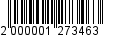 Администрация муниципального образования «Город Майкоп»Республики Адыгея 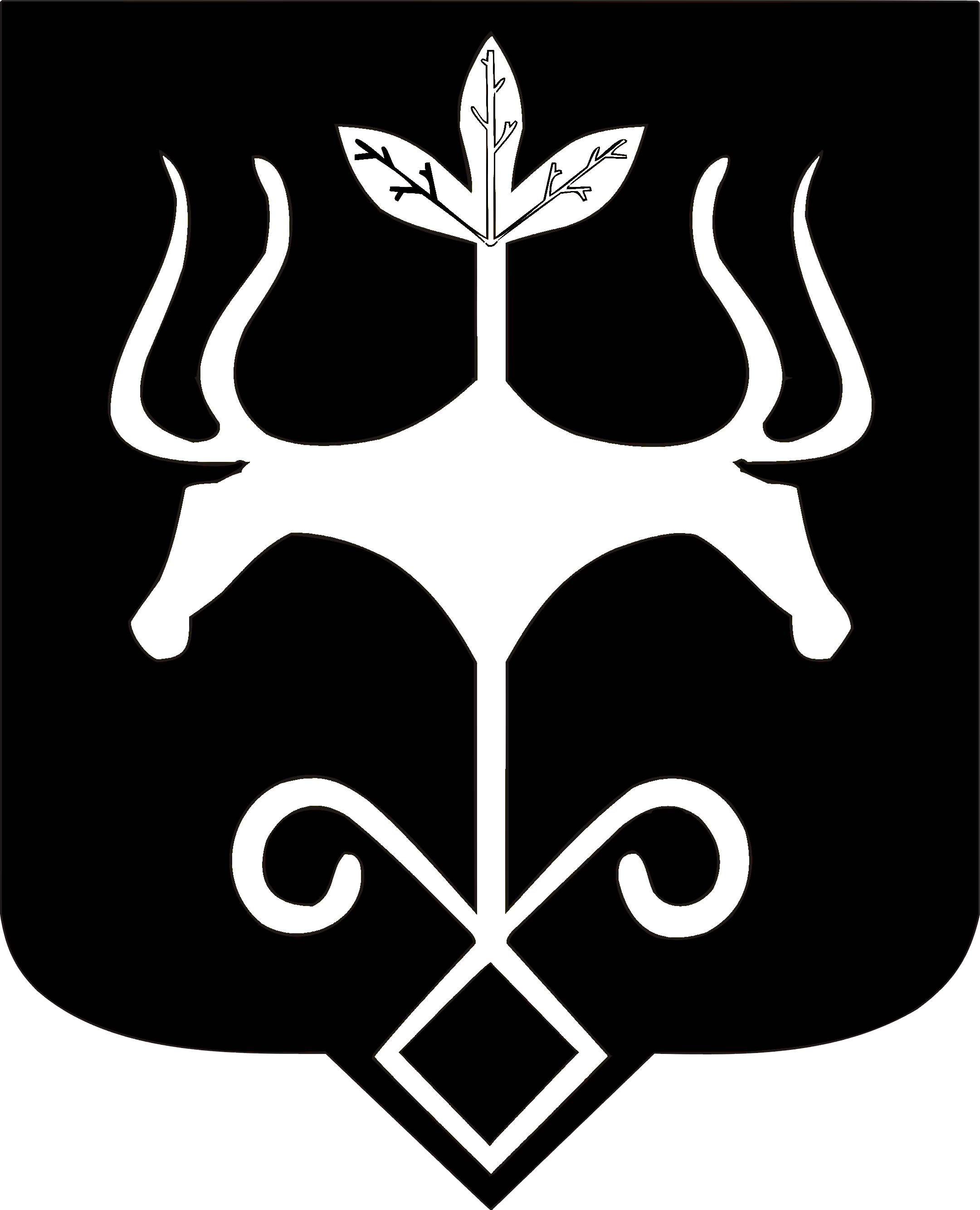 Адыгэ Республикэммуниципальнэ образованиеу 
«Къалэу Мыекъуапэ» и Администрацие5656г. Майкоп,ул. Пушкина, между               ул. Краснооктябрьская и ул. Жуковского в кв.345141,2х1,23511,482